Basit YaseenAddress:   Main Street khayaban-e-jinnah, Dhoke Rajghan Adyala road,  House No 19, Rawalpindi.  Career Objective  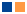 I want to be in a profession where I can enhance as well as prove my professional skills in continual manners with respect to my qualifications and skills in hand by working in a coordinated, well structured environment.   PERSONAL INFORMATION Father  Name		:	Muhammad Yaseen khanDate of Birth		:	12/08/2001Nationality		: 	PakistaniReligion		: 	IslamCNIC			:	82101-7515103-9Cell No		:	0312-5013220Email                           :          basityasin7860@gmail.comACADEMIC QUALIFICATION Experience 06 Months  Experience as App Developer.06 Months work as a cashier in OPTP. Other SkillsComputer Basic.Data Entry.Proof Reading.Files Conversion.06 Months Diploma in Android App Development. LanguagesEnglishUrduPunjabiEXAMBOARD / UNIVERSITYMatricFBISE Islamabad  FscFBISE Islamabad  